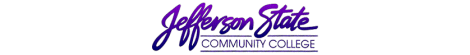 Goal Progress ReportProgram:Adult Education  Report period:2022-2023GoalsRequest & Justification/ResourcesGoal ProgressStrategies Implemented & Follow-upThe Adult Education Program will secure federal and state funds through a competitive grant application process. Federal and state funds awarded by the Alabama Community College System (ACCS) were utilized. Institutional funds were used to support and provide indirect services. The Alabama Community College System (ACCS) extended the program’s funding based on prior performance. A notification of award sent to JSCC (Jefferson State Community College) in August 2022.A performance-based funding formula was utilized by ACCS. JSSC’s program received comparable funding so services were consistent with previous year’s funding. The program was successful in receiving over $40,00 in SNAP (Supplemental Nutrition Assistance Program) funds used to pay for instructional costs, books, and certification exams for Career Pathways (now IET) students. The Adult Education Program will promote access to instructional assistance and supportive services at key locations in the program’s established service region. Review of requests for AE (Adult Education) services within the college’s service area to see if there are existing sites that meet those needs or if new sites need to be considered. 43 remote, hybrid, and evening classes were provided on the 4 Campuses and 12 sites within the College’s service area. The AE Program purchased additional Chromebooks to assist our remote and hybrid learners. Connections were made with the Cornerstone Revitalization Project for an AE MAPS (Mobilizing Alabama Pathways) course, Disability Rights and Resource for digital literacy and MAPS, and with the Homewood Library for an ESL/IEL summer months class. Also, the AE Director continued to work with JSCC Workforce Education, JSCC Career Center, ALDOL, WIOA (Workforce Innovation and Opportunity Act) Youth Grant, and JSCC Program Coordinators to promote co-enrollment of eligible non-credit and post-secondary students into AE.The Adult Education Program will assist learners with increasing their Educational Functioning Level and obtaining Measurable Skills Gains. Federal and state funds awarded by ACCS were used to hire quality instructors. Funds were also used to purchase and support instructional software. The AE Director explored software options to ensure that materials were State approved, and that programs had research supporting student advancement.The overall EFL (Educational Functioning Level) for the PY (Program Year) is 22% and overall MSG (Measurable Skills Gain) is 39%. ACCS instituted new prerequisites for program completions for increases in MSGs (Measurable Skills Gain) even if students did not make an EFL (TABE post-test gain). 309 students completed Career Pathways, 451 students earned WorkKeys certificates, and students earned 3,014 certificates. The program had 65 AWSP (Alabama Workforce Stabilization Program) students. Additionally, 104 students obtained a secondary credential or GED (General Educational Development).   Professional development is conducted three times per year with a focus on best practices and improving student outcomes including Measurable Skills Gains (MSG’s).  The program continued to work with instructors and students to ensure that post-tests are given when students have accrued requisite attendance hours. Utilization of TIPS requests allowed for expedited posttests. Additionally, the AE Program offered TABE testing and onsite WorkKeys testing on select weekends for increased accessibility. The post-test rate improved to 45%, an indication that implemented strategies have an impact. The Adult Education Program will respond to community needs by providing literary services in areas not currently served or underserved. Federal and state funds awarded by ACCS were used. Institutional funds were used to support indirect services.The AE Director worked with Jefferson State Community College to hold a literacy event. The Program also worked with the Literacy Council.Literacy events were held on Campus, remotely, and at Huffman Academy to respond to the literacy needs of the community. The AE Director continued to work with community partners to increase literacy services. Literacy events were also connected to other JSCC events to maximize engagement. Submission date: August 21, 2023Submission date: August 21, 2023Submitted by: Tamara Payne, Ph. DSubmitted by: Tamara Payne, Ph. D